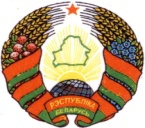 РАШЭННЕ                                                               РЕШЕНИЕ   21 мая 2024 г. № 4-2              аг. Буйнiчы                                                                аг. БуйничиОб изменении решения Буйничскогосельского Совета депутатов от 28 декабря 2023 г. № 65-1На основании статьи 122 Бюджетного кодекса Республики Беларусь Буйничский сельский Совет депутатов РЕШИЛ:1. Внести в решение Буйничского сельского Совета депутатов от             28 декабря 2023 г. № 65-1 «О сельском бюджете на 2024 год» следующие изменения:1.1. часть первую пункта 1 изложить в следующей редакции:«1. Утвердить бюджет сельского Совета (далее – сельсовет) на 2024 год по расходам в сумме 519 524,19 белорусского рубля (далее – рубль) исходя из прогнозируемого объема доходов в сумме 495 930,00 рубля.»; 1.2. в пункте 2:в абзаце втором цифры «410 960,00» заменить цифрами «495 930,00»;в абзаце третьем цифры «434 554,19» заменить цифрами «519 524,19»;1.3. в пункте 4 цифры «128 494,19» заменить цифрами «129 894,19»;1.4. в приложении 1 к этому решению:позиции:заменить позициями:позициюзаменить позициейпозициюзаменить позициейпосле позициидополнить приложение позициями следующего содержания:позициюзаменить позицией1.5. приложения 2-4 к этому решению изложить в новой редакции (прилагаются).2. Настоящее решение вступает в силу после его официального опубликования на интернет – сайте Могилевского районного исполнительного комитета.Председатель Буйничскогосельского Совета депутатов                                               О.Н. ГузоваПриложение 2к решению Буйничскогосельского Совета депутатов30.12.2023 № 65-1(в редакции решенияБуйничского сельскогоСовета депутатов 21.05.2024 № 4-2)РАСХОДЫ бюджета сельсовета по функциональной классификации расходов бюджета по разделам,подразделам и видам    Приложение 3к решению Буйничскогосельского Совета депутатов30.12.2023 № 65-1(в редакции решенияБуйничского сельскогоСовета депутатов 21.05.2024 № 4-2)РАСПРЕДЕЛЕНИЕ бюджетных назначений пораспорядителям бюджетных средств бюджета сельсовета в соответствиис ведомственной классификацией расходов бюджета сельсовета и функциональной классификацией расходов бюджета  Приложение 4к решению Буйничскогосельского Совета депутатов30.12.2023 № 65-1(в редакции решенияБуйничского сельскогоСовета депутатов 21.05.2024 № 4-2)ПЕРЕЧЕНЬ государственных программ и подпрограмм, финансирование которых предусматривается за счет средств бюджета сельсовета, в разрезе ведомственной классификации расходов бюджета сельсовета и функциональной классификации расходов бюджета«НЕНАЛОГОВЫЕ ДОХОДЫ3000000117 347,00Доходы от осуществления приносящей доходы деятельности3200000116 507,00»«НЕНАЛОГОВЫЕ ДОХОДЫ3000000118 747,00Доходы от осуществления приносящей доходы деятельности3200000117 907,00»;«Доходы от осуществления приносящей доходы деятельности и компенсации расходов государства32300007 522,00»«Доходы от осуществления приносящей доходы деятельности и компенсации расходов государства32300008 922,00»;«Компенсации расходов государства32346007 367,00»«Компенсации расходов государства32346008 767,00»;«Штрафы3315100840,00»«БЕЗВОЗМЕЗДНЫЕ ПОСТУПЛЕНИЯ400000083 570,00Безвозмездные поступления от других бюджетов бюджетной системы Республики Беларусь430000083 570,00Текущие безвозмездные поступления от других бюджетов бюджетной системы Республики Беларусь431000083 570,00Иные межбюджетные трансферты431620083 570,00Иные межбюджетные трансферты из вышестоящего бюджета нижестоящему бюджету431620183 570,00»;«ВСЕГО доходов0000000410 960,00»«ВСЕГО доходов0000000495 930,00»;НаименованиеРазделПодразделВидСумма, рублейОБЩЕГОСУДАРСТВЕННАЯ ДЕЯТЕЛЬНОСТЬ010000347 328,19Государственные органы общего назначения010100212 520,00Органы местного управления и самоуправления010104212 520,00Резервные фонды0109002 875,00Резервные фонды местных исполнительных и распорядительных органов0109042 875,00Другая общегосударственная деятельность0110002 039,00Иные общегосударственные вопросы0110032 039,00Межбюджетные трансферты011100129 894,19Трансферты бюджетам   других уровней 011101129 894,19НАЦИОНАЛЬНАЯ ЭКОНОМИКА0400005 796,00Другая деятельность в области национальной экономики0410005 796,00Имущественные отношения, картография и геодезия0410025 796,00ЖИЛИЩНО-КОММУНАЛЬНЫЕ УСЛУГИ И ЖИЛИЩНОЕ СТРОИТЕЛЬСТВО060000166 400,00Благоустройство населенных пунктов060300166 400,00ВСЕГО расходов000000519 524,19НаименованиеГлаваРазделПодразделВидСумма, рублейБуйничский сельский исполнительный комитет0010000000519 524,19ОБЩЕГОСУДАРСТВЕННАЯ ДЕЯТЕЛЬНОСТЬ010010000347 328,19Государственные органы общего назначения010010100212 520,00Органы местного управления и самоуправления010010104212 520,00Резервные фонды0100109002 875,00Резервные фонды  местных исполнительных и распорядительных органов0100109042 875,00Другая общегосударственная деятельность0100110002 039,00Иные общегосударственные вопросы0100110032 039,00Межбюджетные трансферты010011100129 894,19Трансферты бюджетам других уровней010011101129 894,19НАЦИОНАЛЬНАЯ ЭКОНОМИКА0100400005 796,00Другая деятельность в области национальной экономики0100410005 796,00Имущественные отношения, картография и геодезия0100410025 796,00ЖИЛИЩНО-КОММУНАЛЬНЫЕ УСЛУГИ И ЖИЛИЩНОЕ СТРОИТЕЛЬСТВО01006  0000166 400,00Благоустройство населенных пунктов01006  0300166 400,00ВСЕГО расходов010000000519 524,19Наименование государственной программы, подпрограммыНаименование раздела по функциональной классификации расходовРаспорядитель средствОбъем финансирования, рублей1. Государственная программа «Комфортное жилье и благоприятная среда» на 2021 - 2025 годы, утвержденная  постановлением Совета Министров Республики Беларусь от 28 января 2021 г. № 50:подпрограмма 2 «Благоустройство»Жилищно-коммунальные услуги и жилищное строительствоБуйничский сельский исполнительный комитет166 400,00подпрограмма 2 «Благоустройство»Жилищно-коммунальные услуги и жилищное строительствоБуйничский сельский исполнительный комитет166 400,00подпрограмма 2 «Благоустройство»Жилищно-коммунальные услуги и жилищное строительствоБуйничский сельский исполнительный комитет166 400,00Итого по программеИтого по программеИтого по программе166 400,002. Государственная программа «Земельно-имущественные отношения, геодезическая и картографическая деятельность» на 2021 - 2025 годы, утвержденная  постановлением Совета Министров Республики Беларусь от 29 января 2021 г. № 55Национальная экономикаБуйничский сельский исполнительный комитет5 326,00Итого по программеИтого по программеИтого по программе5 326,00ВСЕГОВСЕГОВСЕГО171 726,00